Objednávkový formulář nábytkových dvířek Grena 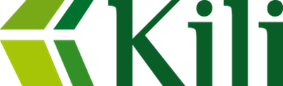 Datum:	Vyřizuje:	tel.:Zákazník:IČO:	DIČ:Zákazník:IČO:	DIČ:Zákazník:IČO:	DIČ:Zákazník:IČO:	DIČ:Místo určení:Místo určení:Místo určení:Místo určení:Místo určení:Č objednávky:Č objednávky:Č objednávky:pol.tvardezéndezén zadvýška mmšířka mmtypsměr letdruh výplnědezén výplně (druh skla)počet ksvrtání1.2.3.4.5.6.7.8.9.10.11.12.13.14.15.16.17.18.19.20.21.22.23.24.25.Souhlasím s obchodními podmínkami a cenou dle platného ceníkuSouhlasím s obchodními podmínkami a cenou dle platného ceníkuSouhlasím s obchodními podmínkami a cenou dle platného ceníkuSouhlasím s obchodními podmínkami a cenou dle platného ceníkuSouhlasím s obchodními podmínkami a cenou dle platného ceníkuPodpis a razítko:Podpis a razítko:Podpis a razítko:Podpis a razítko: